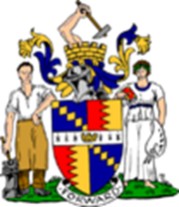                         BIRMINGHM SOLIHULL & DISTRICT  TABLE  TENNIS  ASSOCIATION                                                         REARRANGEMENT CARD   League  	Division	Match No.Home Team	                        Vs    Away Team 	Match Date The above match was not played because :We are not claiming the match. It will be played on    			ORWe are claiming the match. our players are :                                      Doubles Pair :Signed  	        Captain / SecretaryClub Date